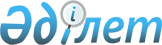 Ойыл ауылдық округі әкімінің 29.07.2015 жылғы № 23 "Шектеу іс-шараларын белгілеу туралы" шешімінің күшін жою туралыАтырау облысы Қызылқоға ауданы Ойыл ауылдық округі әкімінің 2015 жылғы 06 қазандағы № 31 шешімі      Қазақстан Республикасының "Қазақстан Республикасындағы жергілікті мемлекеттік басқару және өзін-өзі басқару туралы" Заңының 35-бабына және "Қазақстан Республикасы Ауыл шаруашылығы министрлігі Ветеринариялық бақылау және қадағалау комитетінің Қызылқоға аудандық аумақтық инспекциясы" мемлекеттік мекемесінің бас мемлекеттік ветеринариялық-санитариялық инспекторының 6 қазан 2015 жылғы № 201 ұсынысына сәйкес ШЕШІМ ҚАБЫЛДАДЫ:

      1.  Ойыл ауылдық округі әкімінің 29 шілде 2015 жылғы № 23 "Шектеу іс-шараларын белгілеу туралы" шешімінің (31 шілде 2015 жылы МТН № 3269, аудандық "Қызылқоға" газетіннің 6 тамыз 2015 жылы № 31 (6923) нөмірінде жарияланған) күші жойылсын.

      2.  Осы шешім аудандық "Қызылқоға" газетінде жариялансын.

      3.  Осы шешім қол қойылған күннен бастап күшіне енеді.

      4.  Осы шешімнің орындалысын бақылауды Ойыл ауылдық округ әкімі аппаратының бас маманы А.Ақбалашұлына жүктелсін.


					© 2012. Қазақстан Республикасы Әділет министрлігінің «Қазақстан Республикасының Заңнама және құқықтық ақпарат институты» ШЖҚ РМК
				
      Округ әкімі:

Е. Иғали
